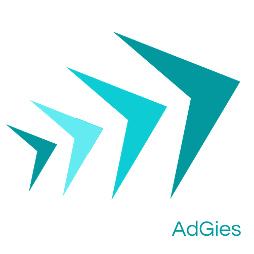 Verslag gesprek Leerlingenonderzoek
Cultuurwijs Hengelo (CwH)d.d. 13 maart 2023Emma Bouman, Ben Kamphuis, Ronald von Piekartz en José Gieskes (verslag)Doel van het leerlingenonderzoek is te “meten” of de leerlingen effect merken daar waar het gaat om het verbinden van vakken/meer samenhang: is het effect van de inspanningen om vakken meer met elkaar te verbinden zichtbaar voor de leerlingen?De groepsleerkrachten zelf kijken naar de beleving van de leerlingen. Die informatie is er wel, maar dat is hoe de leerkracht het ziet. Er is behoefte aan informatie direct van de bron. Je wilt bij de leerlingen ophalen of zij “in de gaten hebben” dat ze leren in een ICC-Wijkproject door de verbinding van kunstonderwijs met andere vakken. Daarbij is het mogelijk dat ze het niet in de gaten hebben, maar wel leren. De vraagstelling is dus heel erg belangrijk!In de voorgaande beleidsperiode werd het leerlingenonderzoek uitgevoerd door Wilja Jurg in samenwerking met Saxion en het ROC: de leerlingen van Saxion ontwikkelden de vragen en vervolgens werden die vragen door leerlingen (opleiding communicatie) van het ROC opgepakt die deze voorlegden aan leerlingen (na training door Wilja en docent van ROC).  Bedoeling was dat dit traject geborgd zou worden binnen het ROC, maar daar heeft Corona enorme impact op gehad. Feitelijk is de vraag hoe nu het leerlingenonderzoek weer op te pakken. De gegevens van het onderzoek van Wilja Jurg zijn voorhanden in de rapportage en uit de gegevens is de vraagstelling goed af te leiden. Ben en Ronald geven aan dat een diepgekoesterde wens is om leerlingen te laten observeren, maar dat is nu niet realistisch.Op dit moment is Ronald betrokken bij een project dat zich richt op co-creatie/samenwerking tussen 2ejaars PABO studenten van Saxion en 3e jaars studenten Onderwijsassistent van het ROC. Dit project wordt uitgevoerd op de St. Janschool in Hengelo. Daar loopt nu ook een ICC Wijkproject in het kader van CwH. In een dergelijk project wordt er iets “magisch” gedaan en staan de kunst- en cultuurvakken centraal en vanuit deze vakken wordt de verbinding met de andere vakken gelegd.Een leerlingenonderzoek in het kader van CwH zou uitstekend passen in het co-creatie project van de studenten:PABO studenten weten inhoudelijk wat de samenhang tussen vakken is, c.q. in dit specifieke geval welke samenhang in het CwH project wordt beoogd. Zij zouden de vragen kunnen ontwikkelen om te onderzoeken of de leerlingen ook meer samenhang ervaren hebben tussen de vakken in het WijkprojectROC-studenten kijken naar de leerlingen en kunnen de vragen die zijn ontwikkeld door de PABO-studenten op de juiste wijze verwoorden richting de leerlingen en bij die leerlingen de informatie ophalen (evt. na training interviewtechniek).Op die manier is er sprake van co-creatie met inbreng van ieders niveau en kunde.Er is in het project een werkatelier op de donderdagmiddag waarin de studenten tijd hebben om hier samen mee aan de slag te gaan. Een ICC’er zou wat over de context en organisatie van het wijkproject kunnen vertellen, José iets over (het belang van) Monitoring en Evaluatie.Het uitvoeren van het leerlingenonderzoek in het kader van het co-creatieproject zou een goede pilot zijn. De ontwikkelde werkwijze en methode kunnen na afloop worden gegeneraliseerd en uitgezet naar meerdere scholen. Door goed aandacht te hebben voor die generalisatie en overdraagbaarheid wordt een stuk onderzoek ontwikkeld dat in de toekomst herhaald kan worden.Ronald geeft aan dat er nog wel aandacht nodig is voor de vraag wat de “win-win” is voor de studenten om mee te werken.In het gesprek wordt geconstateerd dat er feitelijk 3 “niveaus” zijn waarop je de mening/beleving van de leerlingen zou kunnen/willen/moeten onderzoeken:Kennis/vaardigheden van de discipline zelf: te onderzoeken binnen KoSVerbindingen/samenhang met andere vakken (aanverwante vak): te onderzoeken in het ICC WijkprojectDe creativiteit/persoonlijke ontwikkeling van de leerlingen: te onderzoeken in de verdiepingstrajecten (wordt met MONEVA niet naar gekeken)Voor het leerlingenonderzoek naar de verbinding/samenhang met andere vakken komt het tijdstip van uitvoering heel nauw. De cultuurontmoetingen vinden plaats tussen de voorjaarsvakantie en de meivakantie. Een leerlingenonderzoek naar ontwikkeling van kennis/vaardigheden binnen kunstdisciplines zou volgend schooljaar kunnen plaatsvinden door een tool te ontwikkelen die rondom cultuurontmoetingen kan worden ingezet. Daarvoor een aparte afspraak inplannen.Concreet voor nu: onderzoek naar de ervaren samenhang door de leerlingen.Ben geeft aan dat hij binnenkort een gesprek heeft op de St. Janschool over een verdiepingstraject (en daarvoor zou de school dan ook EVI moeten gaan invullen). Emma gaat op deze school praten over ICC-cursus.
Van belang om de verschillende activiteiten gescheiden te houden. Dat moet ook de school duidelijk zijn. De ICC’er moet weten dat deze geen extra activiteiten hoeft te verrichten in het kader van het leerlingenonderzoek!Interessante opties:Eenzelfde groep leerlingen over de tijd volgenGebruik maken van portfolio’s van leerlingen om ontwikkeling te kunnen volgenKoSWijkprojectVerdiepingstrajectKennis/vaardigheden disciplineXVerbinding/samenhang met andere vakkenXCreativiteit/persoonlijke ontwikkelingXActiviteitWie?Idee voorleggen aan studenten en schoolRonaldPlanning maken voor uitvoering hele project leerlingenonderzoek indien akkoordRonaldOntwikkelen co-creatie formatRonald en BenUitleggen plek MONEVA in het onderzoekJoséMeekijken met de ontwikkelde vragenJoséInstrueren studentenRonald en ??Data verzamelenBenData analyserenRonald, Ben, Emma en José gezamenlijkPilot evaluerenJosé met Ronald en BenFormat generaliseren/overdraagbaar makenJoséResultaten verspreiden onder ICC’ers, wijkvoorzittersEmmaBetrokkenen informeren over leerlingenonderzoek volgend jaarEmma